Southington-Cheshire Community YMCA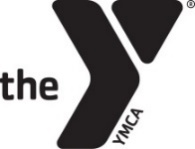 Southington RAYS Virtual Meeting Minutes October 6, 2020In Attendance: Kim Fryer, Barbara Glaude, Greg Samson, Dan DellaVecchia, Karen Cannata, Rich Niro (Remote), Lisa Lawson (Remote), Chris & Ashley O’Connor (Remote), Jim Pugliese (Remote), Iwona Zalewksa (Remote), Idriz Gashi (Remote), Lisa Whitaker (Remote), Colleen Kusmierski (Remote), Natasha Samson (Remote), Liz Cowles (Remote)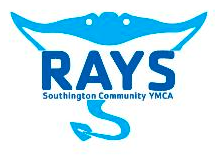 Start Time/Welcome: 6:33 pm - meet.google.com/cdb-wrtj-griYMCA WELCOME & HIGHLIGHTS: BarbaraWelcome New Members in attendanceHighlights from last month at the YGreat to have the kids back in the pool! Equipment is coming in for the kids. Bringing back a little bit of normal in our lives. Nowhere is busier than the pool. Welcome back!NOMINATIONS REVIEW/ELECTION: Greg & RichSecretary & Publicity CoordinatorNominations: Janet Alejandro & Lisa Lawson – Co-secretariesNomination: Chris O’Connor – Publicity CoordinatorNo other nominees put their names forward. With no opposition, nominations were accepted by acclamation.TREASURER’S REPORT: DanBudget ReviewHighlights of changes are listed below.Income:Zeroed out fundraisers – Apple Harvest, Fireplace, concessions at meets will not be available us.Splash fees will be requested for virtual home meets to pay lifeguards, any USA fees, but leave some funds for the organizationExpenses:Reduced splash fees for the Y Championship meet and relays.Eliminated amounts for record board updates. The plan is to push them off to next year.Budget was voted on and accepted as presented.Checking: ___$ 12,595.43 (current)____ Savings: ____$1271.97___________Checking received banquet check donationsNew checks were ordered for the organizationNEW BUSINESS:Swimmer Registrations: KimTotal Swimmers: __82_ (New: _23_ Returning: _59_)10 on pre-team (developmental)72 USA swimmers (22 new/50 returning)MAAPP & COVID waiver forms: KimDue dates / next actionsPosted on Team Unify and have been sent home with the swimmersParents, please complete and return to Barbara at practiceUSA Meet Registrations & Splash fees: KimUSA fees are due by Friday Oct. 9th. All checks are payable to SCCYMCA.Currently looking for at least $100 in splash fees. Due by Friday October 9th. All checks are payable to SCCYMCA.For accounting, please make these separate checks.Home Virtual USA Meet schedule: Barbara/KarenSunday October 18th - All qualifying ages “Meegan Martin Pink Out!”Approved and on CT Swimming website. Our first ever hosted home USA meetCoaches expect everyone signed upSanctioned meet, so the times will countNovember 8th – All qualifying ages(planned) November 13-15th – Dual meet with the Cheshire Sea DogsUSA Officials confirmed: LeClair, Whitaker, Niro, G. Samson, Luis T., Walt C.Short list volunteer sign-ups (6 Timers / No Observers)Deck limited to 25 people.Live viewing from home will be offered.Everyone on deck will have a face covering, except the swimmers during their race.Timing system: RichTesting dates / needs / next actionsGreg and Rich will do a test run during some portion of Sunday practice on Oct. 11th.SC Record Board Updates: Janet/KimRecords from short course are in from last year. Will be posted on the board soon.Top 16/ Scholar Athlete: Karen/KimMiriam Labadze and Ella Nadeau were top 16 in an event. Landon Colby, Jackson Malsheske, Megan Hammarlund, and Andie Nadeau were named scholar athletes. All we be honored at an upcoming virtual banquet.Equipment/maintenance items: Rich/GregPacer clockEquipment will be inventoried at the Sunday timing test.A proposal was made to consider using the high school funds paid for maintenance on the timing system. Another proposal was made to continue using the new board and other clocks in the room. Vote was taken and passed to approve funds to be used to replace the pacer clock.Fundraising Ideation: Kim/Scott/JimOct Pink-Out Meet – Pink caps/braceletsFood is an issue because of public health Nov Meet ideas – food driveThere are no issues on this front. Schools are already doing these.Dec Holiday wreaths (order in Nov)Amy M. has already talked to Karabin farms, but the schedule has not been determined yet. It will be sometime in November.UPCOMING YMCA EVENTS:  BarbaraCheshire YMCA fundraiser. BBQ – Pickup food from Smokin’ with Chris. Sunday October 18th. $50 per person. Comes with craft beer and a glass for the meal.  There is also a child option.Forever in Blue Jeans fundraiser – at home. Auction will be virtual. Friday November 20th. $75 per head;  ticket price includes a $25 gift card to Worldwide Wine and Spirits, $ 25 gift card to Tops Market and a $25 donation to the YMCA
FINAL NOTE: BarbaraRemind your swimmers that they need to be 6 feet apart and to wear their masks. It is essential for safety. Overall, they’ve been good, but they like each other.NEXT MEETING: Monday November 2nd – 6:30 PMEnd Time: 7:29 PM